Symposium Registration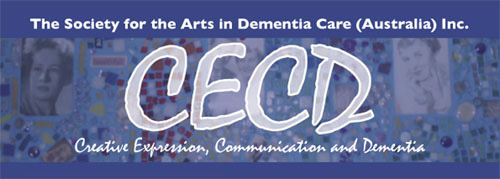 CECD Symposium 2015 June 5th 2015The Power of ListeningSymposium DetailsThe CECD Symposium 2015 will be held on Friday June 5th at Technology Park Function Centre, 2 Brodie-Hall Drive, Bentley and will run from 9:30 until 16:00 (Registration opens at 9:00am).For registration via email:Download this form by saving it to your computer.Open the form and populate the fields.Save the document as “Registration - Your Name”Email the form to symposiumaustralia@hotmail.comFor registration via post:Print this formFill in required fieldsSend to:Symposium Registration, CECD, PO Box 644, Kalamunda, WA 6076Individual BookingsYour Details*Your address will only be used in order to activate your 1 year’s free membership to the society.**Your email address will only be used to confirm registration and to pass on event-relevant documentation.For the SymposiumAs catered food will be provided on the day, please inform us of any food allergies or dietary requirements that you believe may be relevant.Do you have any requirements regarding access to the venue (e.g. wheelchair) or any other support needs (e.g. interpreter)?Emergency ContactPlease provide details of your emergency contact in case of incident during the event.Group BookingsPlease complete the below quick fill form to include details of all attendees: (if you wish to register more than 3 guests please use additional forms).Prices and PaymentThe prices for the CECD Symposium 2015 are as follows:All fees include A complimentary copy of the book “Listen to the Talk of Us” by Trisha Kotai-Ewers, PhD 1 year’s free membership to the Society for the Arts in Dementia Care (Australia) Inc.Standard Full Fee:				$135 per personEarly Bird Fee:					$95 per personBefore 10th April 2015Group Bookings:					$95 per personThree or more guests from the same organisation	Concession:					$95 per personStudent and SeniorThe following methods of payment are available:ChequePlease make cheque payable to ‘The Society for the Arts in Dementia Care (Australia) Inc.’ and post, along with a copy of this completed form, to ‘Symposium Registration, CECD, PO Box 644, Kalamunda, WA 6076’.Bank TransferPlease send off your registration form, either by post or email, then transfer the appropriate fee in AUD to the following bank account:Account Number: 254292 BSB: 036065Reference: Rego ’Your Name’Title:Address: *First Name:Surname:Email Address: **Phone Number:Organisation:Preferred Name: (For name badge to be collected on the day)Preferred Name: (For name badge to be collected on the day)Name:Phone Number:Relationship:Organisation:Organisation:Guest 1Full Name: (Inc. Title)Special requirements:Phone Number:Address:Emergency Contact Name and Relationship:Email:Emergency Contact Phone Number:Guest 2Full Name: (Inc. Title)Special requirements:Phone Number:Address:Emergency Contact Name and relationship:Email:Emergency Contact Phone Number:Guest 3Full Name: (Inc. Title)Special requirements:Phone Number:Address:Emergency Contact Name and relationship:Email:Emergency Contact Phone Number: